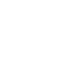 Instructions: Cooperative groups are effective when they support positive social interactions (and not effective when they don’t). Record ideas in the space provided to ensure your cooperative groups will foster positive social interactions.Source: Tool previously published by Bay-Williams, J., McGatha, M., Kobett, B., and Wray, J. (2014). Mathematics Coaching: Resources and Tools for Coaches and Leaders, K–12. New York, NY: Pearson Education, Inc.Retrieved from the companion website for Everything You Need for Mathematics Coaching: Tools, Plans, and A Process That Works: Grades K–12 by Maggie B. McGatha and Jennifer M. Bay-Williams with Beth McCord Kobett and Jonathan A. Wray. Thousand Oaks, CA: Corwin, www.corwin.com. Copyright © 2018 by Corwin. All rights reserved. Reproduction authorized only for the local school site or nonprofit organization that has purchased this book.OrganizationAccountabilityHow will you organize groups?How many students in a group?Is there an ability mix?Is there a gender mix?Do students get to choose their group?How will you build in individual accountability within group work?Group roles?Instructional strategies (e.g., Jigsaw)?Other?Your plan:Your plan:ManagementAssessmentHow will you organize the room to facilitate cooperative groups?Transitions from whole group to cooperative groups?Your role while students work in groups?What materials do students need?How will you assess individual students? Informal interviews while students work?Checklist?Anecdotal recording sheet?Completed work?Other?Your plan:Your plan: